Троллейбусный маршрут № 5«мкр. Радужный – Томск - I»Перевозчик ТГУМП «ТТУ», генеральный директор Пётр Тимофеевич Максимов, тел. 999-646. Диспетчер: 999-734мкр. Радужный – Томск - IМикрорайон « Радужный»Переулок  Светлый«Автопарк»«10-я поликлиника»Улица «79-й Гвардейской Дивизии»Коммунально-строительный техникумУлица  ГовороваУлица ВокзальнаяУлица ПартизанскаяИзумрудный городУлица СибирскаяКомсомольский проспектУлица ЕнисейскаяПлощадь КироваУлица КосареваТомск - Iмкр. Радужный – Томск - IМикрорайон « Радужный»Переулок  Светлый«Автопарк»«10-я поликлиника»Улица «79-й Гвардейской Дивизии»Коммунально-строительный техникумУлица  ГовороваУлица ВокзальнаяУлица ПартизанскаяИзумрудный городУлица СибирскаяКомсомольский проспектУлица ЕнисейскаяПлощадь КироваУлица КосареваТомск - Iмкр. Радужный – Томск - IМикрорайон « Радужный»Переулок  Светлый«Автопарк»«10-я поликлиника»Улица «79-й Гвардейской Дивизии»Коммунально-строительный техникумУлица  ГовороваУлица ВокзальнаяУлица ПартизанскаяИзумрудный городУлица СибирскаяКомсомольский проспектУлица ЕнисейскаяПлощадь КироваУлица КосареваТомск - I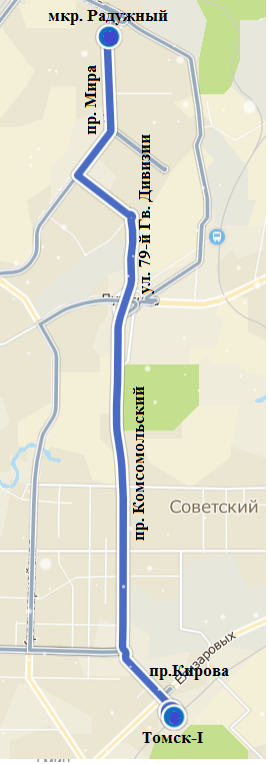 Томск - I – мкр.РадужныйТомск - IУлица КосареваПлощадь КироваУлица ЕнисейскаяКомсомольский проспектУлица СибирскаяУлица ПартизанскаяУлица ВокзальнаяУлица  Говорова«Коммунально-строительный техникум» Улица «79-й Гвардейской Дивизии»10-я поликлиникаАвтопаркПереулок Светлый«Нефтяной институт»Микрорайон «Радужный»Томск - I – мкр.РадужныйТомск - IУлица КосареваПлощадь КироваУлица ЕнисейскаяКомсомольский проспектУлица СибирскаяУлица ПартизанскаяУлица ВокзальнаяУлица  Говорова«Коммунально-строительный техникум» Улица «79-й Гвардейской Дивизии»10-я поликлиникаАвтопаркПереулок Светлый«Нефтяной институт»Микрорайон «Радужный»Томск - I – мкр.РадужныйТомск - IУлица КосареваПлощадь КироваУлица ЕнисейскаяКомсомольский проспектУлица СибирскаяУлица ПартизанскаяУлица ВокзальнаяУлица  Говорова«Коммунально-строительный техникум» Улица «79-й Гвардейской Дивизии»10-я поликлиникаАвтопаркПереулок Светлый«Нефтяной институт»Микрорайон «Радужный»Выезд из паркаПрибытие на конечную станциюИнтервалы движения в будние дни, минИнтервалы движения в будние дни, минИнтервалы движения в будние дни, минИнтервалы движения в будние дни, минИнтервалы движения в будние дни, минИнтервалы движения в будние дни, минИнтервалы движения в будние дни, минИнтервалы движения в будние дни, минУбытие с конечной станцииЗаход в паркВыезд из паркаПрибытие на конечную станциюс 06:00до 07:00с 06:00до 07:00с 07:00до 10:00с 10:00до 12:00с 12:00до 16:00с 16:00до 19:00с 19:00до 21:00с 19:00до 21:00Убытие с конечной станцииЗаход в парк6:25мкр. Радужный 7:01Томск–I  7:36--2322-2327-2828-293737мкр. Радужный 20:30Томск–I  19:5621:15Выезд из паркаПрибытие на конечную станциюИнтервалы движения в выходные дни, минИнтервалы движения в выходные дни, минИнтервалы движения в выходные дни, минИнтервалы движения в выходные дни, минИнтервалы движения в выходные дни, минИнтервалы движения в выходные дни, минИнтервалы движения в выходные дни, минИнтервалы движения в выходные дни, минУбытие с конечной станцииЗаход в паркВыезд из паркаПрибытие на конечную станциюс 06:00до 07:00с 06:00до 07:00с 07:00до 09:00с 09:00до 13:00с 13:00до 16:00с 16:00до 19:00с 19:00до 21:00с 19:00до 21:00Убытие с конечной станцииЗаход в парк6:31мкр. Радужный  6:57Томск–I  7:29--4223-2523-36206363мкр. Радужный 20:49Томск–I  20:2021:33